 产品概述 概述    新款余氯在线分析仪，能直接将余氯和pH值集成在一台整机内部，在触摸屏面板显示器上集中察看和管理；该系统集水质在线分析、数据远程传送、数据库以及校准功能于一体，对水质余氯数据采集和分析提供了极大便利。水路部分采用本公司的最新应用研究成果——恒流式流通分析装置，所需水样较少、实时性强，一个细小的水样流经pH和余氯传感器时，按照不同的技术特性和响应顺序排序，水样通过流通装置时全部参数实时抓取，还可以通过数值通讯与中控室或上位机连接。    2.系统特点2.1通过灵活配置智能仪器平台软件和组合参数分析模块，实现智能化在线监测应用；2.2引流一体化系统集成、恒流式流通装置，使用数量较少的水样完成多种实时数据分析；2.4具有自动在线传感器和管线维护，极少需要人工维护，为参数测量营造良好的运行环境，将复杂的现场问题集成化、简单化处理，消除了应用过程的不确定因素；2.5多种可选的远程数据链路，远程数据库，让客户运筹帷幄之中，决胜千里之外。（选配）3.技术参数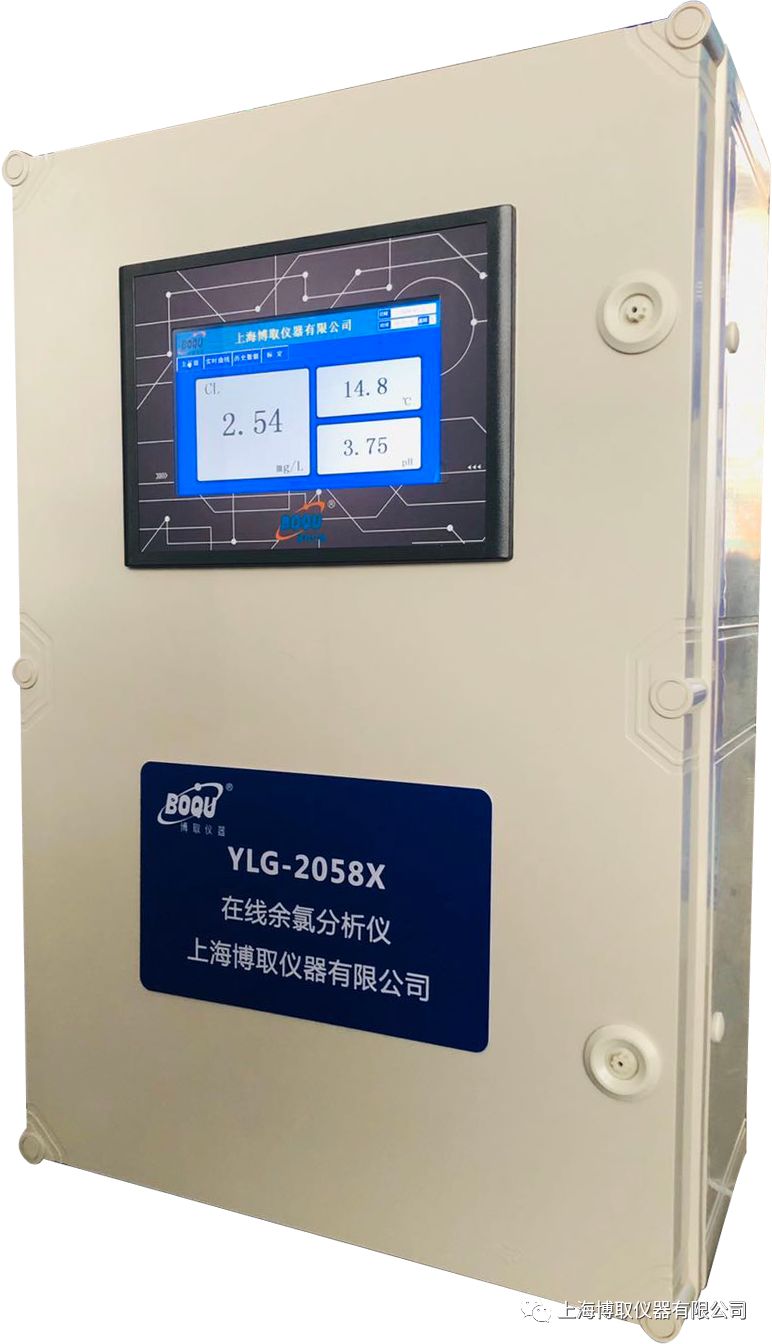 系统型号系统型号YLG-2058X测量配置测量配置PH/温度/余氯测量范围温度0-60℃测量范围PH0-14PH测量范围余氯0-2mg/L（PH：5.5-10.5）分辨率和精度温度分辨率：0.1℃ 精度：±0.5℃分辨率和精度PH分辨率：0.01PH 精度：±1%FS分辨率和精度余氯分辨率：0.01mg/L 精度：5%FS通讯接口RS485RS485工作电源AC 220V±10%AC 220V±10%用水流量水流量：15L-30L/H 水流量：15L-30L/H 工作环境温度：（0-50）℃；温度：（0-50）℃；储存环境相对湿度：≤85% RH（无冷凝）相对湿度：≤85% RH（无冷凝）柜体尺寸600mm×400mm×200mm（高×宽×深）600mm×400mm×200mm（高×宽×深）